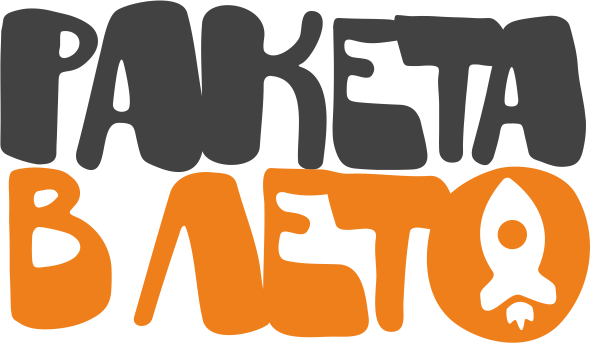 ТЕХНИЧЕСКИЙ И БЫТОВОЙ РАЙДЕРПо всем вопросам обращаться:Сергей Мордовченко+7 (966) 046 – 1275Дмитрий Лушавин+7 (916) 927 – 0760raketavleto@mail.ruСостав группы:Дмитрий Лушавин - Вокал/Гитара
Дарья Русанова - Вокал                                                                                                Леонид Кузьмин - Вокал/Бас                                                                                            
Сергей Мордовченко - БарабаныТЕХНИЧЕСКИЙ РАЙДЕРОрганизатор обязуется предоставить профессиональное звуковое оборудование исходя из следующих требований:  - До начала саундчека всё оборудование должно быть доставлено на место проведения концерта, установлено, подключено и протестировано. Звуковоспроизводящая аппаратура должна быть рассчитана на помещение, где будет проходить мероприятие, так же она должна быть известных фирм-производителей: Turbosound, Meyer Sound, NEXO, Dynacord, EV, VDOSC, EAW, JBL  и других, не ниже классом.- МОНИТОРНАЯ СИСТЕМА: 3 мониторных  линии на сцене, не менее 200W каждая.- МИКШЕРНЫЙ ПУЛЬТМикшерный пульт не менее 16-ти каналов: Degidesign, Midas, Soundcraft, A&H, либо другой, не ниже классом. Динамическая обработка, Компрессор.САУНДЧЕК: Необходимое время для проведения саундчека (отстройки концертного звука группы) Составляет  1 – 1.5 часа, при условии полной готовности местного персонала и полностью законченной коммутации оборудования. Во время проведения саундчека и концерта,обязательно присутствие представителей технического персонала со стороны  организатора, для разрешения возможных технических вопросов. Время проведения саундчека обязательно заранее обговаривается с группой!Бэклайн1.БАРАБАНЫ:Ударная установка – DW, PEARL, TAMA, YAMAHA, SONOR и др. в полной комплектации: • бочка 22’• малый барабан 14’• том 12’ (том 10’)• напольный том 16’ (14’) - Стойки (Hardware): • Стойка для хай-хета с замком!	• 2-е стойки под тарелки!• стойка под малый барабан!• педаль для бас барабана!• Удобный стул для барабанщика!Необходимо, чтобы ударная установка располагалась на нескользящей поверхности. Все крепления и узлы ударной установки должны быть полностью исправны. Недопустимо использование заклеенных, порванных, растянутых пластиков!- Комплект микрофонов для ударной установки и стойки для микрофонов:
Бочка, Малый барабан, Том, Напольный том (AKG/Audix/Shure/Sennheiser)2.БАС-ГИТАРА:Басовый усилитель + кабинет, мощностью не менее 300W (басовый комбо) Надежная стойка под бас гитару! Исправная переноска с заземлением (220V)3.ГИТАРА:Подключение в линию, необходим 1 XLR вход (микшерный пульт, мультикор)                       Гитарный кабинет, мощностью не менее 50W - 1x12, 2x12, 4x12 (8 – 16 Ohms)                        Надежная стойка под гитару! Исправная переноска с заземлением (220V).4.ВОКАЛ:2 шт. - вокальные микрофоны:  SHURE SM58 или SENNHEISER E 9453 шт. - стойка для микрофона: KLOTZ / K&M / QUIK LOK / HERCULES2 шт. - пюпитрБЫТОВОЙ РАЙДЕРГРИМЕРКА:Отдельная, закрываемая и хорошо освещенная гримерка, для хранения личных вещей.ПИТАНИЕ НА МЕРОПРИЯТИИ:Во время саундчека и до отъезда группы:• чай/кофе, сахар, сливки• вода без газа, сокЕда:• Сэндвичи/Бутерброды/Салаты в количестве, рассчитанном на 4  человек• Горячее (обед) в количестве, рассчитанном на 4 человек.Все пункты технического и бытового райдера обязательны для выполнения.В случае невозможности выполнения каких-либо условий, просьба обсудить возможные изменения и поправки с группой!Спасибо за понимание, группа РАКЕТА В ЛЕТО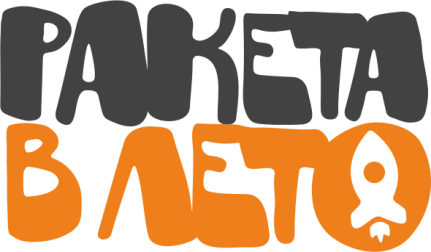 raketavleto@mail.ru